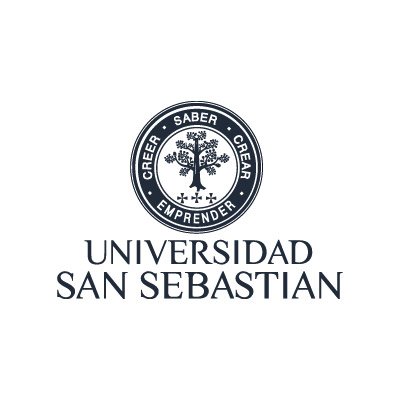 Guía de aprendizaje 8º Básico Nombre: _________________________________ Curso: ______ Fecha: __/__/__Escribe 2 razones por las cuales existe la intención de escribir un texto.________________________________________________________________________________________________________________________Cada tipo de texto tiene: Escribe los 4 tipos de texto que existen y describe 1.Planificación del texto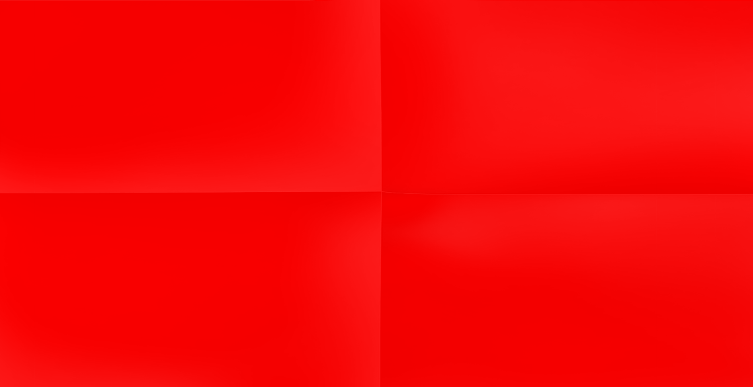 ¿Cuál es la importancia de la lectoescritura?Escribe un texto de forma libre, eligiendo el tema, la persona o el público al cual va dirigido y uno de los 3 género literario antes mencionados. Cuida tu redacción y ortografía.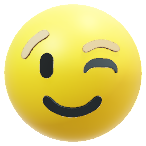 Tipos de texto